V OBCI BŘEZINA SE NAŠEL PES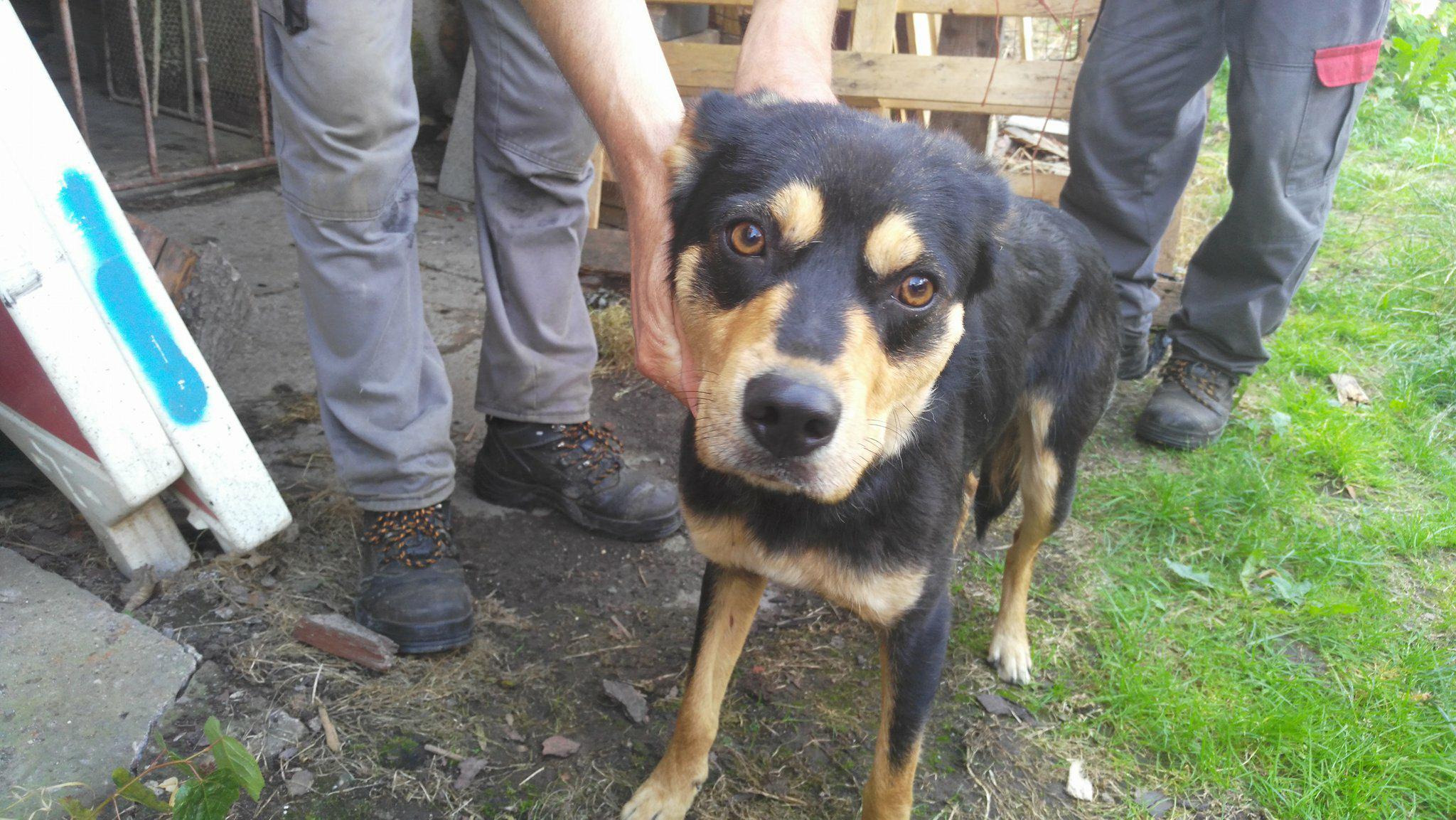 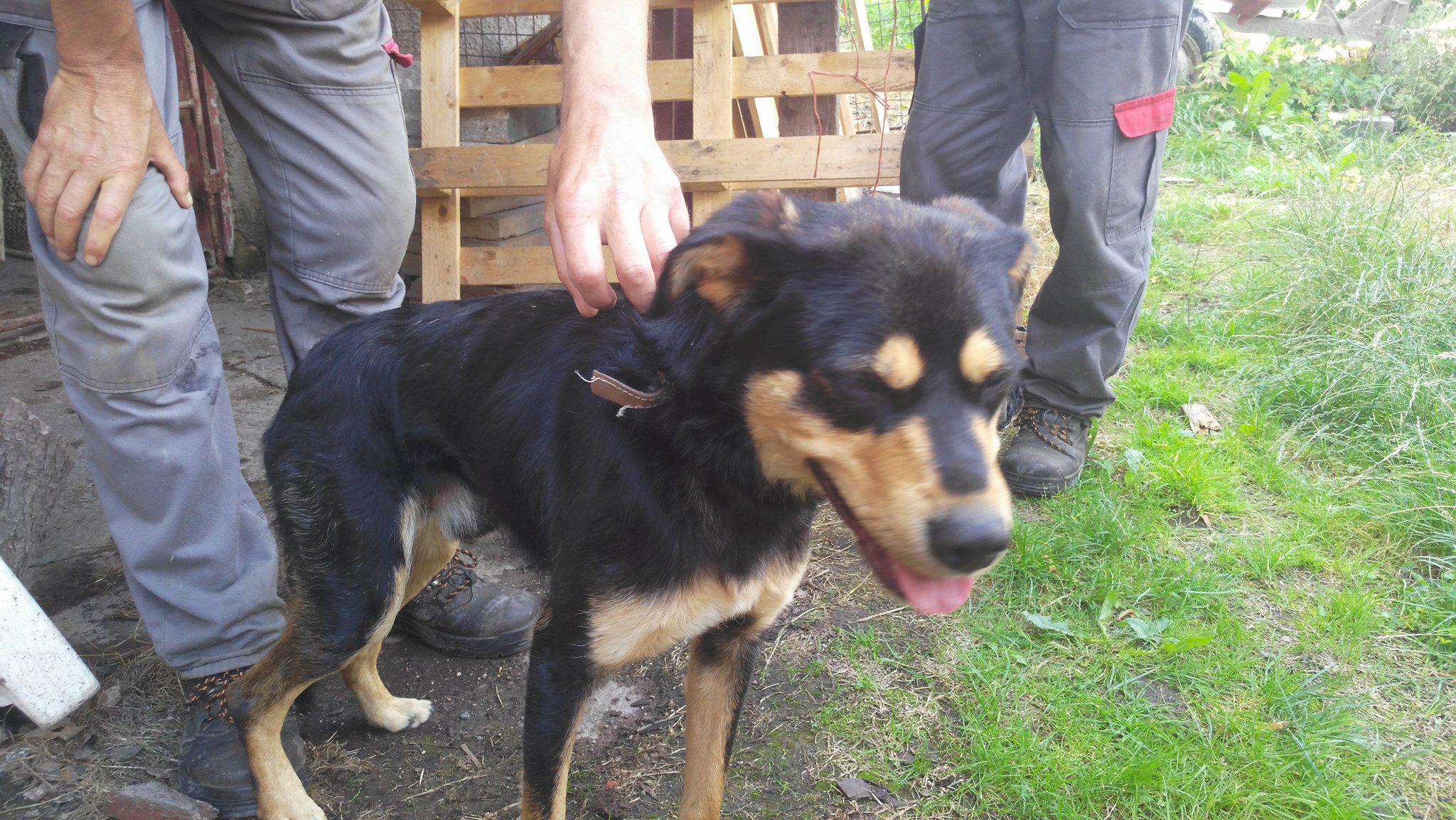 INFO NA TELEFONU: 608141863, 608146606